                                                    Краткосрочный план урокаХод урокаДата	18.04.2024Класс 8 Раздел 8Искусство и литератураТема урокаИнтегрированный урок: Русский язык и литература и ИскусствоРэй Брэдбери«451 градус по Фаренгейту»Цели обучения1-урокЧ4. Владеть видами чтения, включая поисковоеЧ6. Анализировать содержание художественных произведений (поэтических, прозаических), определяя жанровые особенности и художественно-изобразительные средства 2 урокЧ2. определять стилистические особенности текстов    публицистического стиля (репортаж о событии, заметка, отзыв), официально-делового стиля (доверенность, заявление, официальные поздравления, деловое письмо); определять принадлежность текста к типу рассуждение на основе характерных признаковГ4. создавать аргументированное высказывание (рассуждение с элементами описания и /или повествования) на основе личных впечатлений и наблюденийЦели урока Ч4, Ч6- прочитать текст, ответить на вопросы, определить средства худ. выразительности при анализе отрывка из романаЧ2- определить стилистические, структурные и жанровые особенности текста отзыва. Г4 -создать устное высказывание на основе личных впечатлений и наблюдений.Критерии оцениванияЧ4, Ч6- отвечает на вопросы текста, определяет средства художественной выразительности при анализе отрывка из романа.Ч2- определяет стилистические, структурные и жанровые особенности текста отзыва. Г4 -создаёт устное высказывание на основе личных впечатлений и наблюдений.Межпредметные связиСвязь с искусством, художественной литературой, всемирной историей. Реализуется в течение урока, при обсуждении содержания видеоматериала, романа и составлении устного высказывания.Предварительные знанияЭтот раздел продолжает опираться на знания, понимание и языковые навыки, которые учащиеся развили в 7 классе и в 1–3 четвертях 8-класса.Запланированные этапы урока Запланированная деятельность на уроке РесурсыСтадия вызова1-урока3 мин.   Знакомство с целями урока И   Учащиеся смотрят видеоматериал и выражают свое мнение.  Сегодня мы часто слышим о том, что в нашем обществе снижается интерес к чтению, особенно у молодежи. Почему это происходит? Почему книга, чтение все больше уходят из повседневной жизни подавляющего большинства наших соотечественников? Почему меньше читают? И что читают? А может быть, ничего страшного в этом нет?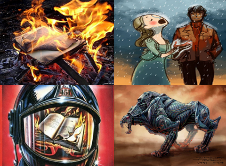 – Почему произведение называется именно так? https://www.youtube.com/watch?v=1duXEs4dKyYСожжение книг в нацистской Германии 1933 гСтадия осмысления34 мин.К/ИВопросно-ответная беседаПриложение 1Ф наблюдение учителя, комментарии учащихсяПУчитель подбирает фрагмент произведения, который будет проанализирован учащимися (можно использовать фрагмент из Части 1 ОЧАГ И САЛАМАНДРА (со слов …Монтэг взглянул на сидящих перед ним людей, до слов … Он уронил книгу на пол. И сейчас же другая упала ему в руки.)Задание: учащиеся будут обсуждать прочитанный фрагмент из произведения в парах, находить определение непонятных слов и выполнять задания. 1 пара - ищет ИВС2 пара – составляет вопросы высокого порядка (2 вопроса)3 пара  - связь с современностью и подтверждает одной цитатой 4 пара – искатель цитат, передающих основную идею текста5 пара – выразите своё мнение по поводу вопроса «Почему женщина остаётся на месте, когда журналы падали?» Как вы считаете, что заставило её сжечь себя?6 пара – обращение к современному читателю, что бы вы ему сказали. Сделайте вывод по прочитанному отрывку. Сильным ученикам-2,5,6*** ДифференциацияФ взаимооценивание, наблюдение учителяУчитель АРТ объясняет учащимся, что такое нейрографика, и как она может предавать внутреннее состояние человека. Нейрографика: искусство линии и сопряжения для достижения своих целей. Сопряжение (скругление)таким образом мы сглаживаем конфликт и наш мозг ищет новые решения.Важно понимать, что нейрографика - это не только о рисовании, но и о воздействии на наше подсознание и создании новых нейронных связей. Эти два ключевых момента помогут вам развивать свои навыки нейрографики и применять ее в своей жизни для достижения своих целей и успеха.Благодаря нейрографике вы становитесь увереннее, спокойнее, освобождаетесь от внутреннего напряжения, что в свою очередь помогает устранить психосоматические симптомы и достичь желаемых результатов. Рисуя нейрографические линии и используя приемы сопряжения, вы проникаете в самую суть проблемы, программы или цели, трансформируя и создавая что-то новое. Нейрографика - это ваш ключ к чудесам, которые начинают происходить в вашей жизни.Задание: Представьте, если бы вы были художником, как бы вы изобразили чувства, эмоции и переживания героев романа? Учащиеся должны изобразить внутренний мир героев произведения (Кларисс, Монтег, Лингред, бабушка в доме, где сжигают книги) или свои внутренние эмоциональные чувства и переживания после прочтения романа посредством выразительных средств искусства, живописи или графики на бумаге.В нейрографических картинах отображается психическое содержание внутреннего мира человека на уровне подсознания и глубинных слоев бессознательного.   Учащиеся показывают свои рисунки классу. Учитель Гулнар     Мизанбековна наблюдает, оценивает работы учащихся и дает      обратную связь.Вопросы к беседе по тексту в Приложении 1Текст в папкеСтадия рефлексии1-урока3 мин.Обратная связь (учителя)Рефлексия. Стали ли вы мудрее?Презентация (в папке)Стадия рефлексия2-урока 3 мин.Подберите выражение, соответствующее вашему восприятию урока:Слышал краем уха, хлопал ушами, шевелил мозгами, съел собаку, сел в колошу, работал в поте лица, сел в колошу, не упал лицом в грязь, превзошел сам себя, родился под счастливой звездой.Обратная связь (учителя)Презентация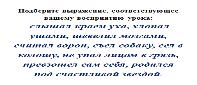 Рефлексия по урокуРефлексия по урокуРефлексия по уроку1.Все ли учащиеся достигли ЦО? Если нет, то почему?2.Как проведенная дифференциация  способствовала достижению целей урока?3.Выдержаны ли были временные этапы урока?4.Какие отступления были от плана урока и почему?5.Что могло бы способствовать улучшению урока (подумайте как о преподавании, так и об обучении)?